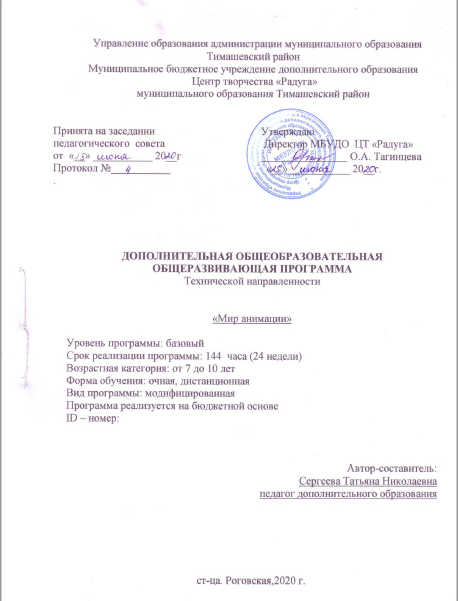 Содержание программыРаздел 1. «Комплекс основных характеристик образования»1.1 Пояснительная записка	Дополнительная  общеобразовательная общеразвивающая программа «Мир анимации» (далее - Программа) реализуется в технической направленности и создает условия, обеспечивающие развитие творческих способностей детей в анимационной деятельности с учетом их возможностей, используя технические средства обучения. Программа ориентирована на изучение основных графических и мультимедийных компьютерных программ, в рамках их широкого использования, а также специальных профессиональных возможностей. При этом главное внимание уделяется не масштабу или объему информационного блока, а способам его освоения, развитию познавательного и творческого потенциала ребенка. Она рассчитана на детей младшего школьного возраста, желающих приобрести начальные знания в области основ анимации и мультипликации.Современные условия диктуют новые требования к человеку: сегодня востребованы активные, коммуникабельные, творческие личности, способные масштабно мыслить и действовать. Искусство мультипликации и представляет собой совокупность различных видов деятельности, формирующих гармонично развитую личность. Наличие современных технических средств, внедрение их в учебный процесс, делают мультипликацию необходимым и современным средством обучения, а также интересным видом деятельности. Поэтому данная Программа носит информационно-развивающий характер.1.2 Нормативно-правовая база Программы.Программа составлена в соответствии с:	-Федеральным законом от 29.12.2012г. № 273-ФЗ «Об образовании в Российской Федерации»;	-Концепцией развития дополнительного образования детей, утвержденная распоряжением Правительства Российской федерации от 4 сентября 2014 г. №1726;	-Приказом Министерства образования и науки Российской Федерации от 09.11. 2018 года  № 196 «Об утверждении порядка организации и осуществления образовательной деятельности по дополнительным общеобразовательным   программам»;- Стратегией развития воспитания в Российской Федерации на период до 2025 г.;-Постановлением от 04.07.2014г. № 41 «Об утверждении СанПиН 2.2.4.3172-14»;При разработке Программы учтены Методические рекомендации по проектированию дополнительных общеобразовательных общеразвивающих программ: требования и возможность вариативности, г. Краснодар 2019 г.Актуальность программы определяется, прежде всего, потребностью в современном мире, как к наиболее интересному виду творческой деятельности, связанную с новыми технологиями, конструированием и экранным искусством, и дающую, с наибольшей полнотой, возможность развития способностей и самореализации.Создавая героев мультипликационного фильма и декорации: из пластилина, делая аппликации, вырезая силуэты, рисуя красками, фломастерами, мягкими материалами, ребята изучают свойства и технические возможности художественных материалов. Искусство анимации развивает творческую мысль, формирует умение оригинальной подачи видения окружающего мира.Мультипликация – это групповой творческий процесс. Как и во взрослой команде мультипликаторов, дети знакомятся с разными техниками, пробуют разные роли: режиссёра, оператора, сценариста, художника-мультипликатора, формируются умения пользоваться компьютерной техникой и программным обеспечением, камерой, освещением, инструкциями, работать в команде. Новизна Программы заключается в том, что позволяет детям младшего школьного возраста в форме познавательной деятельности раскрыть возможности мультипликации, развивать и совершенствовать практические умения и навыки по созданию анимационного фильма, попробовать себя в роли режиссера, аниматора, монтажера и актера. Интегрирование различных видов изобразительной (рисование, лепка, конструирование, изготовление кукол из различных материалов) и технической (освоение различных техник съемки, работа с фото-, видео- и аудиоаппаратурой, специальным программным обеспечением) деятельности дает возможности овладения новыми навыками и расширения круга интересов детей. Педагогическая целесообразность Программы. Вопросы гармоничного развития и творческой реализации находят свое решение в условиях объединения. Создание мультфильма - это многогранный процесс, интегрирующий в себе разнообразные виды детской деятельности: речевую, игровую, познавательную, изобразительную, музыкальную и др. В результате чего у учащихся развиваются такие значимые личностные качества, как любознательность, активность, эмоциональная отзывчивость, способность управлять своим поведением, владение коммуникативными умениями и навыками и т.д. Программа является модифицированной, составлена на основе программы «Основы детской анимации», автор составитель педагог дополнительного образования Громова Лилия Александровна (г. Улан-Уде, 2018 г.)Отличительной особенностью Программы является сокращение количества изучаемых тем. Исключенны такие разделы как «Рисование в технике «Граттаж», «Кофейная-сыпучая анимация», увеличено количество  часов на выполнение практических заданий. Добавлеена тема «Компьютерная 2Д анимация».Адресат  программы.  Данная Программа рассчитана на детей 7-10 лет, проявляющих интерес к компьютерной анимации, имеющих базовые знания по работе в компьютерных программах монтажа видео. Это  могут  быть  как  однополые,  так  и разнополые  группы. Программа «Мир анимации» базового уровня предполагает прохождение обучения ознакомительного уровня Программы «Азы анимации». Возможно зачисление на обучение по Программе «Мир анимации», без прохождения ознакомительного уровня, согласно прохождения предварительного тестирования.	Группы комплектуются из учащихся прошедших обучение по Программе ознакомительного уровня  «Азы анимации». Группы могут быть разновозрастными по 8 человек. Численный состав учебных групп, а также продолжительность групповых занятий определяется, исходя из имеющихся условий проведения образовательного процесса, согласно требованиям СанПиН. Зачисление  в объединение производится по заявлению родителей. Уровень программы – базовый. Объем программы:  144 часа.Сроки: 24 недели.Форма обучения – очная, дистанционная. Особенности организации образовательного процесса.Образовательный  процесс  осуществляется    в разновозрастных  группах  учащихся.  Занятия  групповые,  но  с  индивидуальным  подходом  к   каждому учащемуся,  в  зависимости  от  степени подготовленности и способностей.  Занятия по программе  определяются  содержанием  программы  и  могут  предусматривать беседы,  практические  и  творческие  работы, игры. Форма организации деятельности детей на занятии - групповая и индивидуально-групповая. Форма организации учебного занятия:  учебное занятие,  беседы, практические  и  творческие  работы. Дистанционное обучение, осуществляемое с помощью компьютерных телекоммуникаций, имеет следующие формы занятий: чат – занятия, форум-занятия, вебинар-сессия.Режим  занятий:Занятия проводятся 3 раза в неделю по 2 часа (30 минут), с 15-ти минутным перерывом.При дистанционном обучении занятия сокращены согласно рекомендациям СанПиН. Занятия проводятся дистанционно 3 раза в неделю по 2 часа (20 минут), с 5-ти минутным перерывом 1.3. Цель и задачи.Цель Программы – Формирование у учащихся устойчивой мотивации к компьютерной анимации, способствующей развитию творческих и коммуникативных способностей средствами мультипликации.Образовательные (предметные) задачи:дать базовые знания о методах создания  анимации;познакомить с методами съемки и монтажа анимационых роликов;научить применять полученные знания об особенностях технического процесса различных видов анимации, для самостоятельного создания роликов.      Личностные задачи:развивать способности к реализации творческих проектов средствами анимации; развивать способность самостоятельно планировать и осуществлять свои действия, выбирать способы решения поставленных задач, развивать творческие способности;развивать навыки саморегуляции; сформировать устойчивую мотивацию;формирование навыка владения техническими средствами обучения и программами;развивать умения работать дистанционно в команде и индивидуально, выполнять задания самостоятельно и коллективно бесконтактно;формировать умение самостоятельно анализировать и корректировать собственную деятельностьМетапредметные задачи:воспитывать эстетическое восприятие окружающего мира;формировать ценостные ориентации;воспитывать чувство коллективизмаи ответственности за свою деятельность.1.4. Содержание ПрограммыУченый план       Содержание учебного плана Раздел 1. Введение в образовательную программу -  2 часаТеория (2 часа). Введение в образовательную программу. Раздел 2. 12 принципов анимации. – 6 часовТеория (6 часов). Первые 4 принципа анимации. Вторые 4 принципа анимации. Третьи 4 принципа анимацииРаздел 3. Объёмная пластилиновая анимация – 22 часаТеория (2 часа).  Обсуждение процесса создания мультфильма в технике объёмная пластилиновая анимация. Практика (20 часов). Пишем сценарий. Рисуем раскадровку. Изготовление персонажей. Съемка кадров.  Монтаж.  Озвучивание ролика. Самостоятельная работа над проектом. Выбор сюжета. Раскадровка. Создание фонов и персонажей. Съемка кадров. Монтаж. Демонстрация и обсуждение готовой работы.Раздел 4. Компьютерная 2д анимация. – 22 часаТеория (4 часа). Принципы работы в программе Krita. Принципы работы в программе ShotCut.Практика (18 часов).   Пишем сценарий. Рисуем раскадровку. Прорисовка кадров. Монтаж. Озвучивание ролика. Самостоятельная работа над проектом. Выбор сюжета. Раскадровка. Прорисовка кадров. Монтаж. Озвучивание ролика. Презентация проекта.Раздел 5. Работа над индивидуальными проектами. – 90 часовПрактика (90 часов). «Сказки народов мира», «Из жизни животных» «Весна», «День победы», «Веселые истории». Выбор сказки для проекта. Выбор сюжета проекта. Выбор техники исполнения. Пишем сценарий. Рисуем раскадровку. Изготовление фонов декораций. Изготовление персонажей. Съемка кадров. Монтаж. Озвучивание ролика. Презентация и оценка готовых работ.Раздел 7. Подведение итогов. Демонстрация готовых работ. – 2 часаПрактика (2 часа). Итоговое занятие «Мир мультипликации»1.5. Планируемые результатыОбразовательные (предметные) результаты:К концу прохождения базовой программы учащиеся:имеют базовые знания о методах создания  анимации;знакомы с методами съемки и монтажа анимационых роликов;умеют применять полученные знания об особенностях, технического процесса различных видов анимации, для самостоятельного создания роликов.      Личностные задачи:проявляют способности к реализации творческих проектов средствами анимации; проявляют способность самостоятельно планировать и осуществлять свои действия, выбирать способы решения поставленных задач, развивать творческие способности;продолжают формировать навыки саморегуляции; продолжают формировать устойчивую мотивацию;продолжается формирование навыка владения техническими средствами обучения и программами; продолжается развитие умения работать дистанционно в команде и индивидуально, выполнять задания самостоятельно и коллективно бесконтактно;продолжает формироваться умения самостоятельно анализировать и корректировать собственную деятельность.Метапредметные задачи:подолжается формирование эстетическое восприятие окружающего мира;продолжают формировать ценостные ориентации;проявляют чувство коллективизмаи ответственности за свою деятельность.Раздел 2. «Комплекс организационно-педагогических условий»2.1. Календарный учебный график 2.2. Условия реализации ПрограммыМатериально-техническое обеспечение:Все занятия в объединении должны проходить в помещении с хорошим освещением и вентиляцией, с удобной мебелью для работы, обстановка  и  оформление кабинета помогают в учебном процессе, способствуют трудовому и эстетическому воспитанию учащихся.Кабинет должен соответствовать  СанПиНам.Материалы и инструменты:Для реализации Программы необходимо использование следующих средств:Для педагога:ПК с выходом в интернет.ПК с установленным windows movie maker, Krita, ShotCut – 8 шт.Стол  - 10 шт.Стулья – 10 шт.Фотоаппарат со штативом – 1 шт.Вебкамера с креплением – 1 шт.Лампы дневного света с подвижным механизмом.Расходный материал для создания персонажей (бумага, пластилин, краски, ножницы и т.д.).При проведении занятий дистанционно, время занятий соответствуют требованиям СанПиН. Для проведения занятий необходим следующий материал:Для педагога:ПК с выходом в интернет и установленной программой для монтажа роликов.Мобильный телефон с выходом в интернет.Фотоаппарат со штативом – 1 шт.Презентации по изучаемой теме.Лампы дневного света с подвижным механизмом;Расходный материал для создания персонажей (бумага, пластилин)Для учащихся:Мобильный телефон с выходом в интернет. Расходный материал для создания персонажей (бумага, пластилин)Программа Stop Motion StudioКадровое обеспечение. Программа «Мир анимации» реализуется педагогом дополнительного образования, имеющим профессиональное образование в области, соответствующей профилю программы, и постоянно повышающим уровень профессионального мастерства.Формы аттестацииДля оценки результативности учебных занятий применяется вводный, промежуточный и итоговый контроль.Вводный контроль проводится в начале обучения по программе. Отслеживается уровень подготовленности учащихся. После анализа результатов первоначального контроля проводится корректировка тематических планов, пересматриваются учебные задания, если это необходимо. Текущий контроль проводится после каждого раздела. В процессе его проведения выявляется степень усвоения учащимися нового материала, отмечаются типичные ошибки, ведётся поиск способов их предупреждения и исправления. Внимание каждого ребенка обращается на чёткое выполнение работы и формирование трудовых навыков. Формы проведения: опрос учащихся, собеседование с ними, наблюдение во время выполнения практических заданий, просмотр и оценка выполненных работПромежуточный контроль Его цель – выявление степени обученности детей по прохождению половины Программы и проведение по результатам контроля (при необходимости) корректировки тематических планов. Формы проведения: опрос, самостоятельная работа, демонстрация творческих работ. Итоговый контроль  проводится по завершении всего образовательного курса Программы в целом. Цель его проведения – определение уровня усвоения Программы каждым учащимся. Формы проведения: выступления с показами мультфильмов собственного изготовления, участие в конкурсах и анимационных фестивалях.Порядок, формы проведения, система оценки, оформление и анализ результатов промежуточной и итоговой аттестации учащихся осуществляется согласно «Положения об организации и проведении промежуточной и итоговой аттестации учащихся объединения технической направленности «Юный мультипликатор» к Программе «Мир анимации». 2.3. Оценочные материалы Перечень оценочных материалов:Критерии оценки творческого продукта проектной деятельности (мультфильма). (Приложение 1)Рефлексивный лист участника проекта. (Приложение 2)Тестовое задание по теме «История мультипликации. (Приложение 3)2.4. Методические материалыЗанятия необходимо сопровождать живой эмоциональной речью педагога. Педагог должен стимулировать и организовывать двигательную активность каждого ребенка.В процессе реализации Программы обучение проводится в двух направлениях: усвоение теоретических знаний, формирование практических навыков.Методы обучения.- словесные методы (объяснение, беседа, диалог);- наглядный метод (презентации, видеоролики);- метод игры;- метод проблемного обучения (объяснение основных понятий, терминов, определений).Планирование учебных занятий происходит с учетом использования педагогических технологий: технология дистанционного обучения,  технология индивидуального обучения, технология сотрудничества, технология проблемного обучения, технология развивающего обучения, здоровьесберегающая технология и ИКТ. Формы организации учебного занятия:учебное занятие (сочетающее в себе объяснение и практическое упражнение),беседа, практическое упражнение под руководством педагога по закреплению определенных навыков.Чат - занятия — учебные занятия, осуществляемые с использованием чат - технологий. Чат - занятия проводятся синхронно, то есть все участники имеют одновременный доступ к чату. Форум-занятия - дистанционные уроки, конференции, семинары, деловые игры, лабораторные работы, практикумы и другие формы учебных занятий, проводимых с помощью средств телекоммуникаций и других возможностей сети Интернет. Для таких занятий могут использоваться специально разработанные образовательные форумы — форма работы учащихся по определённым темам внутри одного пространства. От чат-занятий форумы отличаются возможностью многодневной работы и несинхронным взаимодействием учащихся и педагога. Вебинар-сессия - осуществляется на базе программно-технической среды, которая обеспечивает взаимодействие пользователей. Для проведения сессии каждая из сторон должна иметь доступ к персональному компьютеру, включенному в сеть, либо смартфону с подключением к сети интернет. Для учебных вебинар-сессий характерно достижение образовательных задач. Построение занятий предполагается на основе активизации деятельности учащихся путем создания проблемных ситуаций, использования учебных и ролевых игр, развивающего обучения, индивидуальных и групповых способов обучения.Основной формой обучения по данной Программе является учебно-практическая деятельность учащихся. Приоритетными методами её организации служит практическая работа. Все виды практической деятельности в Программе направлены на освоение различных технологий работы с информацией и компьютером как инструментом обработки информации. На каждом этапе обучения, по Программе «Мир анимации» выбирается такой объект или тема работы для учащихся, который позволяет обеспечивать охват всей совокупности рекомендуемых в Программе практических умений и навыков. При этом учитывается посильность выполнения работы для учащихся соответствующего возраста, его общественная и личностная ценность, возможность выполнения работы при имеющейся материально-технической базе обучения. Большое внимание обращается на обеспечение безопасности труда учащихся при выполнении различных работ, в том числе по соблюдению правил электробезопасности.В процессе обучения широко используются наглядные пособия. Это способствует сокращению времени на изложение теории.При проведении занятий используются:Раздаточный материал:- технологические карты «Монтирование ролика»;
- технологические карты «Создание персонажей»Методические разработки занятий:- «Анимация. Виды анимации».Презентации «Правила техники безопасности в компьютерном классе»;  «12 Принципов анимации»; «Компьютерная 2Д анимация»   В ходе реализации программы используются следующие педагогические технологии: информационно-коммуникационные технологии - применяются в форме презентаций; коммуникативная технология - обучение на основе общения;игровые технологии;здоровьесберегающие технологии - это совокупность приёмов, методов, методик, средств обучения и подходов к образовательному процессу, при котором выполняются следующие требования:учёт индивидуальных особенностей ребёнка;обеспечение такого подхода к образовательному процессу, который гарантировал бы поддержание только благоприятного морально-психологического климата в объединении.Планирование учебных занятий происходит с учетом использования педагогических технологий: технология дистанционного обучения,  технология индивидуального обучения, технология сотрудничества, технология проблемного обучения, технология развивающего обучения, здоровьесберегающая технология и ИКТ. 2.5. Алгоритм учебного занятияАлгоритм учебного занятия 30 мин (очное)Алгоритм учебного занятия 20 мин (дистанционное)2.6. Список литературыСПИСОК ЛИТЕРАТУРЫ для педагогаИванова Ю.Н. Мультфильмы. Секреты анимации. Издательство: Настя и Никита, М. 2017 г.- 24 с. Плотникова А.И. Семейная мультипликация в действии. Практическое руководство. Изд. система Ridero, 2018г.- 72 с.Почивалов А. В. Пластилиновый мультфильм своими руками. Издательство Эксмо, М. 2017 г.- 64 с.Пунько Н.П., Дунаевская О.П. Секреты детской мультипликации: перекладка. М., Издательство Линка-ПРЕСС, 2017г.- 208 с. Сафонов М. Вообразительное искусство. Как написать сценарий мультфильма, 2017 г.- 304 с.Уильямс Р. Аниматор. Набор для выживания. Секреты и методы создания анимации, 3D-графики и компьютерных игр , 2019г.-392 с.Открытый фестиваль детской анимации: https://www.mult-goroy.tvorigora.ru/полезное-интересное/СПИСОК ИНТЕРНЕТ ИСТОЧНИКОВ для учащихсяАвторский проект Е. Сивоконь «Если вы любите мультипликацию» -  http://esivokon.narod.ru/glava01.html Как делают мультфильмы – технология http://ulin.ru/whatshow.htmКлуб сценаристов http://forum.screenwriter.ruПравила работы с фотоаппаратом и штативом http://www.profotovideo.ruОткрытый фестиваль детской анимации: https://www.mult-goroy.tvorigora.ru/Монтаж ролика в  WINDOWS MOVIE MAKER: https://movie-maker-apps.ru/montazh-v-windows-movie-maker.htmlПриложение 1. Критерии оценки творческого продукта проектной деятельности (мультфильма) Оценочная шкала: Приложение 2.Рефлексивный лист участника проектаУра! Мы завершили очередной проект!Опиши и оцени свою работу по проекту.Фамилия, имя_____________________________________________________Приложение 3.Тестовое задание по теме «История мультипликации» Вопрос 1Выберите названия российских мультипликационных студий.Варианты ответов«Мельница».«Walt Disney Pictures».«Пилот».«20th Century Fox».«Межрабпомфильм».«Мастер-фильм».Вопрос 2Кого можно отнести к основателям кинематографа?Варианты ответовЛуи Люмьер.Огюст Люмьер.Якоб Гримм.Братья Лизюковы.Вильгельм Гримм.Вопрос 3	Что такое «кадры»?Варианты ответовКадры – это составляющие любого графического редактора, на которых располагаются нарисованные изображения.Кадры – это люди с хорошим чувством юмора.Кадры – это нарисованные или сфотографированные изображения последовательных фаз движения объектов или их частей.Кадры – это сфотографированные изображения объекта, находящегося на одном месте и в одном положении.Вопрос 4Отметьте, верно ли утверждение или нет.Варианты ответовЕсли герой выполнен из пластилина, то художнику-мультипликатору нужно для начала создать фигурки героев, а затем менять их положение и фотографировать каждое изменение. После этого все снимки собираются в один фильм.Если героем является кукла, то художнику-мультипликатору, после создания кукольных героев, нужно зафиксировать одно или два движения героев, а затем создать мультфильм.Если герой выполнен из пластилина, то художнику-мультипликатору достаточно создать фигурки героев и сфотографировать каждую фигурку. После этого все снимки собираются в один фильм.Если герой нарисованный, то художнику нужно создать одно или два изображения с движениями своих героев. После чего фотографируется каждое движение и из снимков создаётся фильм.Если герой нарисованный, то художнику нужно создать огромное количество изображений с движениями своих героев. После чего фотографируется каждое движение и из снимков создаётся фильм.Если героем является кукла, то художнику-мультипликатору, после создания кукольных героев, нужно зафиксировать каждое их движение, а затем создать мультфильм.Вопрос 5Соотнесите даты с событиями.Варианты ответовСоздание Александром Ширяевым первого отечественного кукольного мультфильма.Первый показ мультипликационного фильма Эмиля Рейно.День рождения рисованной мультипликации.Возникновение советской графической мультипликации.Основание студии «Союзмультфильм».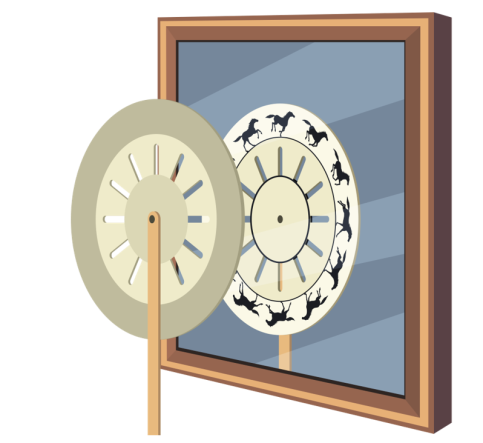 Вопрос 6Как называется прибор, изображённый на рисунке?Варианты ответовПервый фотоаппарат.Фенакистископ.Фонендоскоп.Проектор.Вопрос 7Когда появилась первая примитивная мультипликация?Варианты ответовВо второй половине 19 в.В 18 в.В первой половине 19 в.В первой половине 20 в.Вопрос 8Установите порядок действий при создании мультфильмов на компьютере.Варианты ответовПродумать героев и сценарий.При помощи компьютерной программы нарисовать эскизы героев и задать анимацию движения.Создать объёмный мир для персонажей и самих персонажей в 3В отображении.Создать анимацию для героев.Придать чёткость всем объектам и довести мультфильм до логического завершения, т. е. собрать все части в единое целое, учитывая размеры и пропорции.Вопрос 9Продолжите определение: «Мультипликация – это...».Варианты ответовтехнические приёмы создания иллюзии движущихся изображений с помощью одного, не изменяющего своего положения, рисунка.технические приёмы создания иллюзии движущихся изображений с помощью последовательности неподвижных изображений (кадров), сменяющих друг друга с некоторой частотой.технические приёмы создания изображений в графических редакторах с помощью инструментов рисования.акробатические приёмы создания иллюзии движущихся изображений с помощью последовательности неподвижных изображений (кадров), сменяющих друг друга с некоторой частотой.Вопрос 10Установите порядок действий при создании мультфильмов.Варианты ответовСоздание персонажей.«Оживление» персонажа.Озвучивание мультфильма.Создание окружающего мира.Покадровое создание мультфильма.№п/пНаименованиеСтр.1.Раздел 1. «Комплекс основных характеристик образования»1.1.Пояснительная записка31.2.Нормативно-правовая база31.3.Цель и задачи51.4.Содержание программы61.5.Планируемые результаты72.Раздел 2. «Комплекс организационно-педагогических условий»92.1.Календарный учебный график 92.2.Условия реализации программы162.3.Оценочные материалы182.4.Методические материалы182.5.Алгоритм учебного занятия202.6.Список литературы20№п/пНаименование темыКоличество часовКоличество часовКоличество часовФормы аттестации/контроля№п/пНаименование темывсеготеорияпрактикаФормы аттестации/контроляРаздел 1. Введение в образовательную программу22- вводный контрольРаздел 2. 12 принципов анимации.66текущий контроль3.Раздел 3.  Объёмная пластилиновая анимация22220текущий контроль4.Раздел 4. Компьютерная 2д анимация. 22418текущий контроль5.Раздел 5. Работа над индивидуальными проектами.9090текущий контроль6.Раздел 7. Подведение итогов.Демонстрация готовых работ.22Итоговый контрольИтого14414130№Датазанятияпо плануДатазанятияпо фактуТема занятияКол-вочасовФорма занятийМесто проведенияФорма контроляРаздел 1.  Введение в образовательную программу – 2 часаРаздел 1.  Введение в образовательную программу – 2 часаРаздел 1.  Введение в образовательную программу – 2 часаРаздел 1.  Введение в образовательную программу – 2 часаРаздел 1.  Введение в образовательную программу – 2 часаРаздел 1.  Введение в образовательную программу – 2 часаРаздел 1.  Введение в образовательную программу – 2 часаРаздел 1.  Введение в образовательную программу – 2 часаВведение в образовательную программу.  2Беседасобеседование, наблюдениеВведение в образовательную программу.  2Вебинар-сессиясобеседование, наблюдениеРаздел 2.  12 принципов анимации – 6 часовРаздел 2.  12 принципов анимации – 6 часовРаздел 2.  12 принципов анимации – 6 часовРаздел 2.  12 принципов анимации – 6 часовРаздел 2.  12 принципов анимации – 6 часовРаздел 2.  12 принципов анимации – 6 часовРаздел 2.  12 принципов анимации – 6 часовРаздел 2.  12 принципов анимации – 6 часовПервые 4 принципа анимации2Беседасобеседование,устный опросПервые 4 принципа анимации2Чат - занятиесобеседование,устный опросВторые 4 принципа анимации2Беседасобеседование,устный опросВторые 4 принципа анимации2Чат - занятиесобеседование,устный опросТретьи 4 принципа анимации2БеседаСобеседование устный опросТретьи 4 принципа анимации2Чат - занятиеСобеседование устный опросРаздел 3.  Объёмная пластилиновая анимация – 22 часаРаздел 3.  Объёмная пластилиновая анимация – 22 часаРаздел 3.  Объёмная пластилиновая анимация – 22 часаРаздел 3.  Объёмная пластилиновая анимация – 22 часаРаздел 3.  Объёмная пластилиновая анимация – 22 часаРаздел 3.  Объёмная пластилиновая анимация – 22 часаРаздел 3.  Объёмная пластилиновая анимация – 22 часаРаздел 3.  Объёмная пластилиновая анимация – 22 часаОбсуждение  процесса создания мультфильма в технике объёмная пластилиновая анимация2Учебное занятиесобеседование,устный опросОбсуждение  процесса создания мультфильма в технике объёмная пластилиновая анимация2Вебинар-сессиясобеседование,устный опросПишем сценарий. Рисуем раскадровку. 2Практическое  занятиепрактическое  заданиеПишем сценарий. Рисуем раскадровку. 2Форум-занятиепрактическое  заданиеИзготовление персонажей.2Практическое  занятиепрактическое  заданиеИзготовление персонажей.2Форум-занятиепрактическое  заданиеСъемка кадров. 2Практическое  занятиепрактическое  заданиеСъемка кадров. 2Форум-занятиепрактическое  заданиеСъемка кадров.2Практическое  занятиепрактическое  заданиеСъемка кадров.2Форум-занятиепрактическое  заданиеМонтаж.  2Практическое  занятиепрактическое  заданиеМонтаж.  2Форум-занятиепрактическое  заданиеОзвучивание ролика.2Практическое  занятиепрактическое  заданиеОзвучивание ролика.2Форум-занятиепрактическое  заданиеСамостоятельная работа над проектом . Выбор сюжета. Раскадровка.2Творческая работаСамостоятельная работаСамостоятельная работа над проектом . Выбор сюжета. Раскадровка.2Форум-занятиеСамостоятельная работаСамостоятельная работа над проектом. Создание фонов и персонажей.2Творческая работаСамостоятельная работаСамостоятельная работа над проектом. Создание фонов и персонажей.2Форум-занятиеСамостоятельная работаСамостоятельная работа над проектом. Съемка кадров. Монтаж.2Творческая работаСамостоятельная работаСамостоятельная работа над проектом. Съемка кадров. Монтаж.2Форум-занятиеСамостоятельная работаДемонстрация и обсуждение готовой работы.2Практическое  занятиетекущий контроль.Демонстрация и обсуждение готовой работы.2Форум-занятиетекущий контроль.Раздел 4.  Компьютерная 2д анимация – 22 часаРаздел 4.  Компьютерная 2д анимация – 22 часаРаздел 4.  Компьютерная 2д анимация – 22 часаРаздел 4.  Компьютерная 2д анимация – 22 часаРаздел 4.  Компьютерная 2д анимация – 22 часаРаздел 4.  Компьютерная 2д анимация – 22 часаРаздел 4.  Компьютерная 2д анимация – 22 часаРаздел 4.  Компьютерная 2д анимация – 22 часаПринципы работы в программе Krita.2Учебное занятиесобеседование,устный опросПринципы работы в программе Krita.2Вебинар-сессиясобеседование,устный опросПринципы работы в программе ShotCut.2Учебное занятиесобеседование,устный опросПринципы работы в программе ShotCut.2Вебинар-сессиясобеседование,устный опросПишем сценарий. Рисуем раскадровку.2Практическое  занятиепрактическое  заданиеПишем сценарий. Рисуем раскадровку.2Форум-занятиепрактическое  заданиеПрорисовка кадров.2Практическ ое  занятиепрактическое  заданиеПрорисовка кадров.2Форум-занятиепрактическое  заданиеПрорисовка кадров.2Практическ ое  занятиепрактическое  заданиеПрорисовка кадров.2Форум-занятиепрактическое  заданиеМонтаж.Озвучивание ролика.2Практическ ое  занятиепрактическое  заданиеМонтаж.Озвучивание ролика.2Форум-занятиепрактическое  заданиеСамостоятельная работа над проектом. Выбор сюжета. Раскадровка.2Творческая работаСамостоятельная работаСамостоятельная работа над проектом. Выбор сюжета. Раскадровка.2Форум-занятиеСамостоятельная работаСамостоятельная работа над проектом. Прорисовка кадров.2Творческая работаСамостоятельная работаСамостоятельная работа над проектом. Прорисовка кадров.2Форум-занятиеСамостоятельная работаСамостоятельная работа над проектом . Прорисовка кадров. Монтаж.2Творческая работаСамостоятельная работаСамостоятельная работа над проектом . Прорисовка кадров. Монтаж.2Форум-занятиеСамостоятельная работаСамостоятельная работа над проектом. Озвучивание ролика.2Творческая работаСамостоятельная работаСамостоятельная работа над проектом. Озвучивание ролика.2Форум-занятиеСамостоятельная работаПрезентация проекта.2Творческая работаПромежуточный контрольПрезентация проекта.2Форум-занятиеПромежуточный контрольРаздел 5. Работа над индивидуальными проектами - 90 часовРаздел 5. Работа над индивидуальными проектами - 90 часовРаздел 5. Работа над индивидуальными проектами - 90 часовРаздел 5. Работа над индивидуальными проектами - 90 часовРаздел 5. Работа над индивидуальными проектами - 90 часовРаздел 5. Работа над индивидуальными проектами - 90 часовРаздел 5. Работа над индивидуальными проектами - 90 часовРаздел 5. Работа над индивидуальными проектами - 90 часов«Сказки народов мира» Выбор сказки для проекта. Выбор техники исполнения.2Учебное занятиесобеседование,устный опрос«Сказки народов мира» Выбор сказки для проекта. Выбор техники исполнения.2Вебинар-сессиясобеседование,устный опросПишем сценарий. Рисуем раскадровку. 2Практическое  занятиепрактическое  заданиеПишем сценарий. Рисуем раскадровку. 2Форум-занятиепрактическое  заданиеИзготовление фонов декораций.2Практическое  занятиепрактическое  заданиеИзготовление фонов декораций.2Форум-занятиепрактическое  заданиеИзготовление персонажей.2Практическое  занятиепрактическое  заданиеИзготовление персонажей.2Форум-занятиепрактическое  заданиеСъемка кадров. Монтаж.2Практическ ое  занятиепрактическое  заданиеСъемка кадров. Монтаж.2Форум-занятиепрактическое  заданиеСъемка кадров. Монтаж.2Практическое занятиепрактическое  заданиеСъемка кадров. Монтаж.2Форум-занятиепрактическое  заданиеОзвучивание ролика.2Практическ ое  занятиепрактическое  заданиеОзвучивание ролика.2Форум-занятиепрактическое  заданиеМонтаж ролика. 2Практическ ое  занятиепрактическое  заданиеМонтаж ролика. 2Форум-занятиепрактическое  заданиеПрезентация и оценка готовых работ.2БеседаТекущий контрольПрезентация и оценка готовых работ.2Форум-занятиеТекущий контроль«Из жизни животных» Выбор сюжета проекта. Выбор техники исполнения.2Учебное занятиесобеседование,устный опрос«Из жизни животных» Выбор сюжета проекта. Выбор техники исполнения.2Вебинар-сессиясобеседование,устный опросПишем сценарий. Рисуем раскадровку. 2Практическое  занятиепрактическое  заданиеПишем сценарий. Рисуем раскадровку. 2Форум-занятиепрактическое  заданиеИзготовление фонов декораций.2Практическое  занятиепрактическое  заданиеИзготовление фонов декораций.2Форум-занятиепрактическое  заданиеИзготовление персонажей.2Практическ ое  занятиепрактическое  заданиеИзготовление персонажей.2Форум-занятиепрактическое  заданиеСъемка кадров. Монтаж.2Практическ ое  занятиепрактическое  заданиеСъемка кадров. Монтаж.2Форум-занятиепрактическое  заданиеСъемка кадров. Монтаж.2Практическое занятиепрактическое  заданиеСъемка кадров. Монтаж.2Форум-занятиепрактическое  заданиеОзвучивание ролика.2Практическ ое  занятиепрактическое  заданиеОзвучивание ролика.2Форум-занятиепрактическое  заданиеМонтаж ролика. 2Практическ ое  занятиепрактическое  заданиеМонтаж ролика. 2Форум-занятиепрактическое  заданиеПрезентация и оценка готовых работ.2БеседаТекущий контрольПрезентация и оценка готовых работ.2Форум-занятиеТекущий контроль«Весна». Выбор темы  для проекта. Выбор техники исполнения.2Учебное занятиесобеседование, устный опрос«Весна». Выбор темы  для проекта. Выбор техники исполнения.2Вебинар-сессиясобеседование, устный опросПишем сценарий. Рисуем раскадровку. 2Практическое занятиепрактическое  заданиеПишем сценарий. Рисуем раскадровку. 2Форум-занятиепрактическое  заданиеИзготовление фонов декораций.2Практическое занятиепрактическое  заданиеИзготовление фонов декораций.2Форум-занятиепрактическое  заданиеИзготовление персонажей.2Практическое занятиепрактическое  заданиеИзготовление персонажей.2Форум-занятиепрактическое  заданиеСъемка кадров. Монтаж.2Практическое занятиепрактическое  заданиеСъемка кадров. Монтаж.2Форум-занятиепрактическое  заданиеСъемка кадров. Монтаж.2Практическое занятиепрактическое  заданиеСъемка кадров. Монтаж.2Форум-занятиепрактическое  заданиеОзвучивание ролика.2Практическое занятиепрактическое  заданиеОзвучивание ролика.2Форум-занятиепрактическое  заданиеМонтаж ролика. 2Практическое занятиепрактическое  заданиеМонтаж ролика. 2Форум-занятиепрактическое  заданиеПрезентация и оценка готовых работ.2БеседаТекущий контрольПрезентация и оценка готовых работ.2Форум-занятиеТекущий контроль«День победы» Выбор темы для проекта. Выбор техники исполнения.2Учебное занятиесобеседование, устный опрос«День победы» Выбор темы для проекта. Выбор техники исполнения.2Вебинар-сессиясобеседование, устный опросПишем сценарий. Рисуем раскадровку. 2Практическое занятиепрактическое  заданиеПишем сценарий. Рисуем раскадровку. 2Форум-занятиепрактическое  заданиеИзготовление фонов декораций.2Практическое занятиепрактическое  заданиеИзготовление фонов декораций.2Форум-занятиепрактическое  заданиеИзготовление персонажей.2Практическое занятиепрактическое  заданиеИзготовление персонажей.2Форум-занятиепрактическое  заданиеСъемка кадров. Монтаж.2Практическое занятиепрактическое  заданиеСъемка кадров. Монтаж.2Форум-занятиепрактическое  заданиеСъемка кадров. Монтаж.2Практическое занятиепрактическое  заданиеСъемка кадров. Монтаж.2Форум-занятиепрактическое  заданиеОзвучивание ролика.2Практическое занятиепрактическое  заданиеОзвучивание ролика.2Форум-занятиепрактическое  заданиеМонтаж ролика. 2Практическое занятиепрактическое  заданиеМонтаж ролика. 2Форум-занятиепрактическое  заданиеПрезентация и оценка готовых работ.2БеседаПромежуточная аттестацияПрезентация и оценка готовых работ.2Форум-занятиеПромежуточная аттестация«Веселые истории» Выбор темы для проекта. Выбор техники исполнения.2Учебное занятиесобеседование, устный опрос«Веселые истории» Выбор темы для проекта. Выбор техники исполнения.2Вебинар-сессиясобеседование, устный опросПишем сценарий. Рисуем раскадровку. 2Практическое занятиепрактическое  заданиеПишем сценарий. Рисуем раскадровку. 2Форум-занятиепрактическое  заданиеИзготовление фонов декораций.2Практическое занятиепрактическое  заданиеИзготовление фонов декораций.2Форум-занятиепрактическое  заданиеИзготовление персонажей.2Практическое занятиепрактическое  заданиеИзготовление персонажей.2Форум-занятиепрактическое  заданиеСъемка кадров. Монтаж.2Практическое занятиепрактическое  заданиеСъемка кадров. Монтаж.2Форум-занятиепрактическое  заданиеСъемка кадров. Монтаж.2Практическое занятиепрактическое  заданиеСъемка кадров. Монтаж.2Форум-занятиепрактическое  заданиеОзвучивание ролика.2Практическое занятиепрактическое  заданиеОзвучивание ролика.2Форум-занятиепрактическое  заданиеМонтаж ролика. 2Практическое занятиепрактическое  заданиеПрезентация и оценка готовых работ.2БеседаТекущий контрольПрезентация и оценка готовых работ.2Форум-занятиеТекущий контрольРаздел 7. Подведение итогов. Демонстрация готовых работ – 2 часаРаздел 7. Подведение итогов. Демонстрация готовых работ – 2 часаРаздел 7. Подведение итогов. Демонстрация готовых работ – 2 часаРаздел 7. Подведение итогов. Демонстрация готовых работ – 2 часаРаздел 7. Подведение итогов. Демонстрация готовых работ – 2 часаРаздел 7. Подведение итогов. Демонстрация готовых работ – 2 часаРаздел 7. Подведение итогов. Демонстрация готовых работ – 2 часаРаздел 7. Подведение итогов. Демонстрация готовых работ – 2 часаИтоговое занятие «Мир мультипликации»2БеседаИтоговая аттестацияИтоговое занятие «Мир мультипликации»2Форум-занятиеИтоговая аттестацияБлокиЭтап учебного занятияВремяПодготовительныйОрганизационный2 минут      ОсновнойПодготовительный3 минут      ОсновнойУсвоение новых знаний и способов действий10 минутИтоговыйИтоговый3 минутИтоговыйРефлексивный2 минутБлокиЭтап учебного занятияВремяПодготовительныйОрганизационный2 минут      ОсновнойПодготовительный3 минут      ОсновнойУсвоение новых знаний и способов действий10 минутИтоговыйИтоговый3 минутИтоговыйРефлексивный2 минут№Наименование показателяМаксимальное число баллов1.Оригинальность названия мультфильма32.Соответствие содержания названию33.Эмоциональный эффект от просмотра мультфильма54.Использование оригинальных спецэффектов35.Дизайн (цветовая гамма, стиль, шрифт, качество графических объектов)36.Законченность темы3ИТОГО:20Количество балловОценка мультфильма16-20Проектной группе удалось создать замечательный мультфильм, который может претендовать на участие в конкурсах и фестивалях10-15Мультфильм очень хороший, но проектной группе есть что исправить5 - 9Мультфильм есть, но проектной группе не удалось договорится о концепции мультфильма или способах его создания 0 - 4А был ли мультфильм?Название мультфильма:Чем ты занимался(лась)при создании данногомультфильма?Какие сложностивозникали при созданиимультфильма?Что было самоеинтересное и почему?Плюсы работыМинусы работы